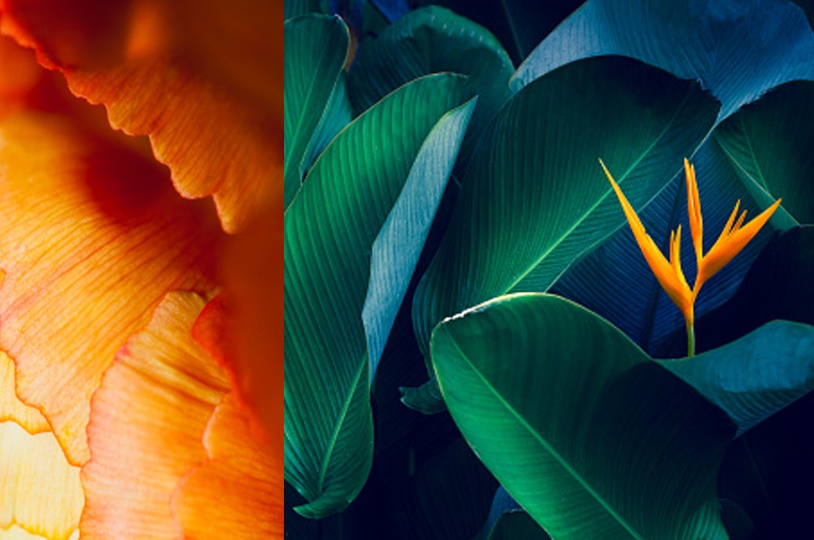 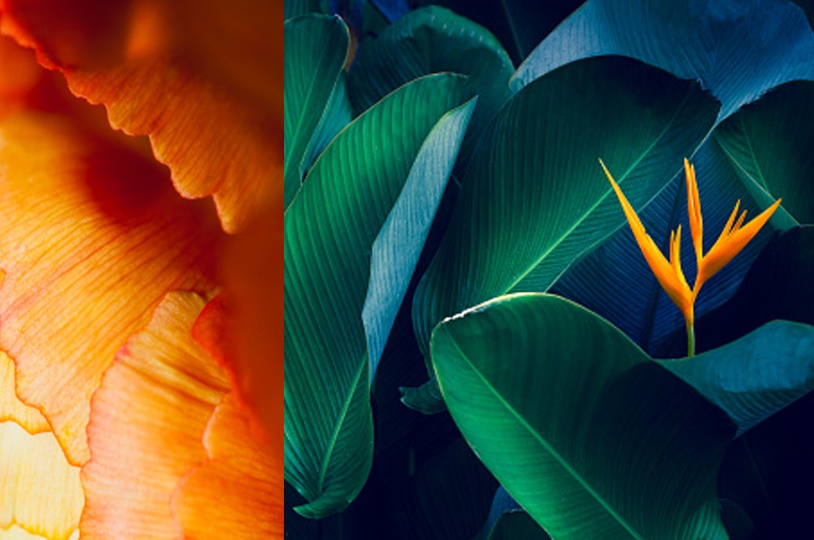 Final internal evaluation questionnaireSaving WaterAna Antonova, ECQ IntroductionDear Partners,This questionnaire was developed to monitor the progress of the Saving Water project.It aims to:evaluate the training activities conducted in the partner countries; evaluate the following:project management and coordinationdissemination activitiespartnership and involvementcommunication and conflicts resolutionWe are kindly asking you to answer the questions below. It should not take you more than 15 minutes. Please, return your answer sheets to us by e-mail at your earliest convenience. Your responses will help us identify areas for improvement and suggest ideas for better performance.Thanking you for your cooperation, Sincerely,ECQ TeamEvaluation Form Please, rate each statement below using the scale:Thank you for your time and cooperation!